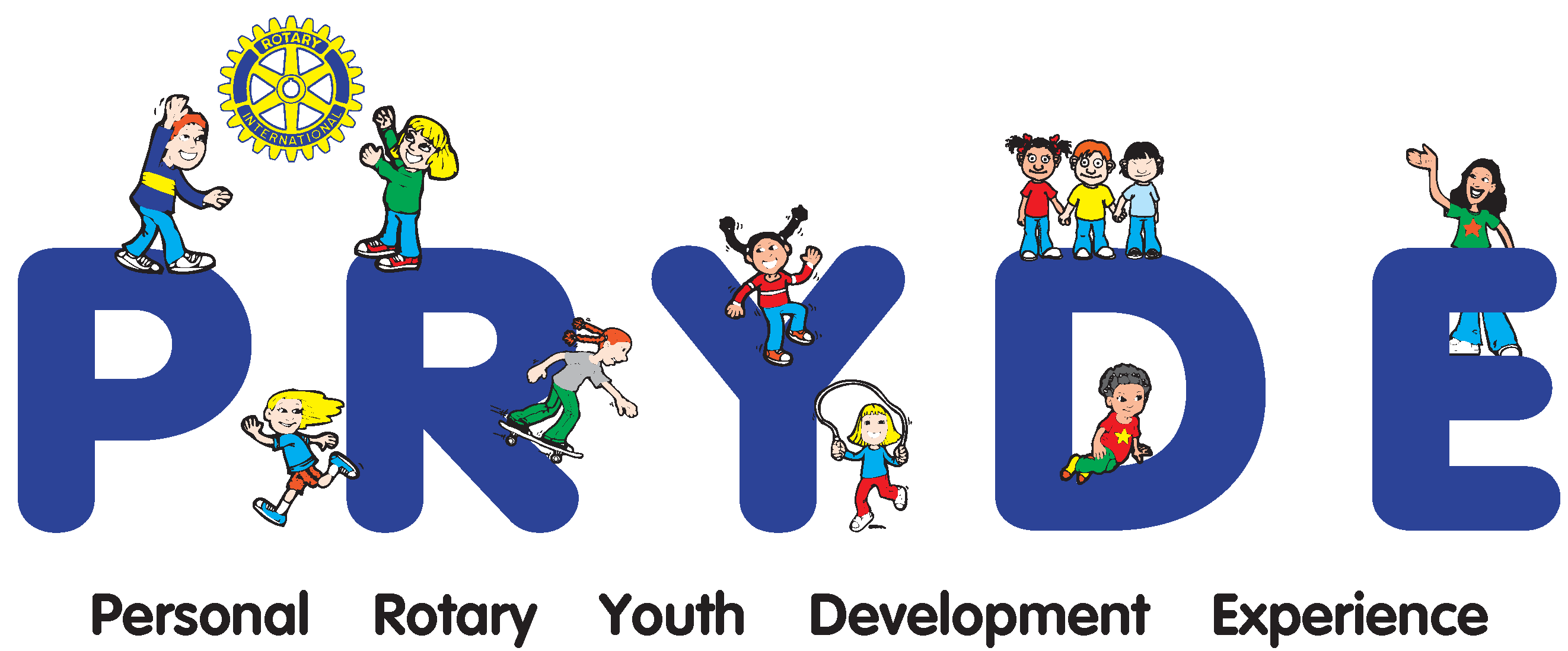 Personal Rotary Youth Development Experience Thousand Pines Camp, Crestline, CaliforniaWhat to bring to camp:_ Sleeping bag and/or Blanket_ Pillow_ Paper, pen, markers_Camera_ Flashlight_ Toothbrush and toothpaste_ Towels, washcloth, soap_ Comb/brush_ Medications, glasses_ Sunglasses_ Lip balm_ Hand lotion_ Cap/knit hat_ Gloves_ Non-slip shoes_ Extra socks_ Jacket/coat_ Warm weather clothing_ Cold weather clothingNote for Parents and Students:A Sleeping Bag or warm blankets are a must.  Other essentials include personal toiletry items, flashlight, towel, gym shoes, socks, underwear, pants and one warm jacket. PRYDE will provide you a warm PRYDE sweatshirt that MUST be worn the entire camp – no need to pack a lot of extra clothes.  EACH STUDENT IS LIMITED TO ONE SMALL SUITCASE/DUFFEL BAG & SLEEPING BAG DUE TO LIMITED BUS SPACE.  Attach an identification tag to your bag with your name, telephone number and bus stop number.